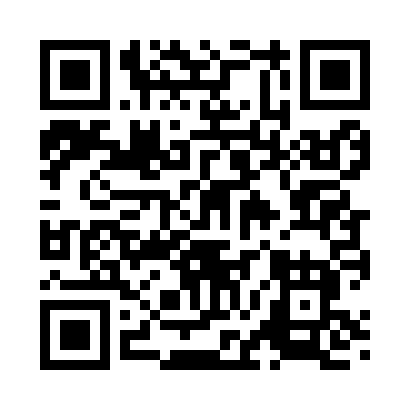 Prayer times for New Town, Alabama, USAMon 1 Jul 2024 - Wed 31 Jul 2024High Latitude Method: Angle Based RulePrayer Calculation Method: Islamic Society of North AmericaAsar Calculation Method: ShafiPrayer times provided by https://www.salahtimes.comDateDayFajrSunriseDhuhrAsrMaghribIsha1Mon4:085:3412:474:358:019:262Tue4:095:3412:474:358:019:263Wed4:095:3512:484:358:019:264Thu4:105:3512:484:358:019:255Fri4:115:3612:484:358:009:256Sat4:115:3612:484:358:009:257Sun4:125:3712:484:358:009:248Mon4:135:3712:484:368:009:249Tue4:145:3812:494:367:599:2310Wed4:145:3812:494:367:599:2311Thu4:155:3912:494:367:599:2212Fri4:165:4012:494:367:589:2213Sat4:175:4012:494:367:589:2114Sun4:185:4112:494:367:579:2115Mon4:185:4112:494:367:579:2016Tue4:195:4212:494:367:579:1917Wed4:205:4312:504:367:569:1818Thu4:215:4312:504:367:559:1819Fri4:225:4412:504:367:559:1720Sat4:235:4512:504:367:549:1621Sun4:245:4512:504:367:549:1522Mon4:255:4612:504:367:539:1423Tue4:265:4712:504:367:529:1324Wed4:275:4812:504:367:529:1225Thu4:285:4812:504:367:519:1126Fri4:295:4912:504:367:509:1027Sat4:305:5012:504:367:499:0928Sun4:315:5012:504:367:499:0829Mon4:325:5112:504:357:489:0730Tue4:335:5212:504:357:479:0631Wed4:345:5312:504:357:469:05